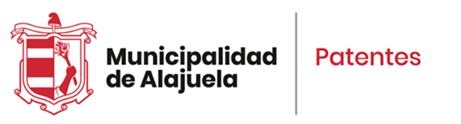 SOLICITUD DE PERMISO ESPECTÁCULOS PÚBLICOSPARA KARAOKE, MÚSICA EN VIVO, BAILES Y SHOWS EN BARES O RESTAURANTESDATOS DEL PATENTADO (PERSONA FÍSICA O JURÍDICA)Nombre: _______________________________________________________________________________________________________Cédula física o jurídica: ________________________________________________________________________________________Teléfono: ________________________________ Dirección exacta: _______________________________________________________________________________________________Autorizo a la Municipalidad de Alajuela a notificarme a través del siguiente correo electrónico:__________________________________________________________________________________________________________________En caso de persona jurídica indicar:Nombre del representante legal: _________________________________ Cédula de identidad: ______________________SOLICITO PERMISO PARA REALIZAR ACTIVIDAD DE (  ) Baile                                                                (  ) Karaoke(  ) Música en vivo                                                (  ) Show, especifique: _______________________________________DATOS DEL EVENTOFecha: _________________________________________________   Horario: ______________________________________________DATOS DEL LOCAL COMERCIAL Nombre fantasía del local comercial: ___________________________________________________________________________Distrito: _________________________   Dirección exacta del local: ______________________________________________________________________________________________________________________________________________________________________En el presente acto, conforme con lo anterior, solicito a la Actividad de Patentes de la Municipalidad de Alajuela, que proceda a autorizar el permiso de espectáculos públicos. En constancia de lo cual, firma en la ciudad de _____________________ a las ________ horas del día ________ del mes _____________ del año 2 ________._____________________________________Firma del patentadoADVERTENCIA: La presente solicitud deberá llenarse y firmarse por el patentado comercialREQUISITOS DE ESPECTACULOS PUBLICOS PARA KARAOKE,MÚSICA EN VIVO, BAILES Y SHOWS EN BARES O RESTAURANTES(Artículo 32 y 35 del Reglamento de Espectáculos Públicos de la Municipalidad de Alajuela)Solicitud de Espectáculos Públicos, debidamente llena y firmada por el patentado y si el patentado es persona jurídica por el representante legal.  Copia por ambos lados de la cédula de identidad del solicitante al día, si se trata de persona física.  Tratándose de persona jurídica, deberá aportar: certificación de personería jurídica de la sociedad con no más de un mes de emitida y copia de la cédula de identidad del (los) representante (s) legal (es) al día.Póliza de Responsabilidad Civil a nombre del Patentado. Copia del Permiso de Confinamientos de ruidos y molestias aprobado por parte del Ministerio de Salud vigente.Copia del Permiso Sanitario de Funcionamiento del Ministerio de Salud, del establecimiento comercial vigente, a nombre del Patentado.Estar al día en el pago de los tributos municipales tanto el titular de la patente comercial como el titular de la patente de licores o la licencia para el expendio de bebidas con contenido alcohólico. Contar con Licencia para el Expendio de Bebidas con Contenido Alcohólico vigente.NOTA:La solicitud con todos los requisitos debe presentarse con al menos 30 días de anticipación a la fecha del eventoADVERTENCIA: En caso de que alguno de los documentos anteriores se encuentre firmados de forma digital, DEBE enviar el documento original en formato PDF al correo patentes@munialajuela.go.cr. Lo anterior, con la finalidad de verificar las propiedades del documento y su validez.